Purple and pink 4.2.21 Practice reading and writing these words from our new text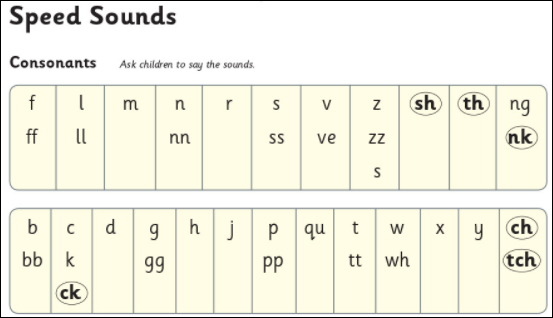 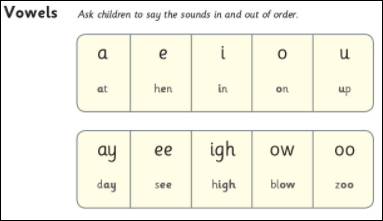 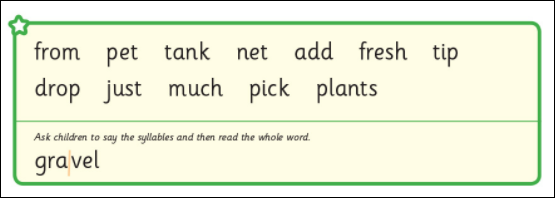 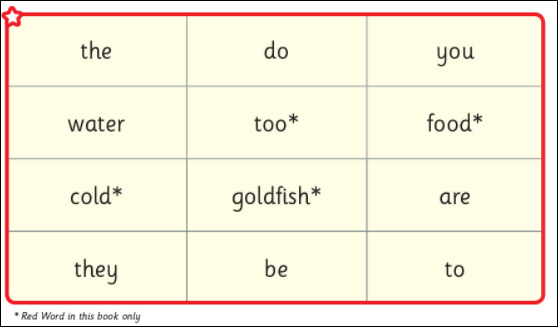 